Нова Година  в Стара Загора, хотел 4* с организиран транспорт, включена Новогодишна вечеря и дегустация!  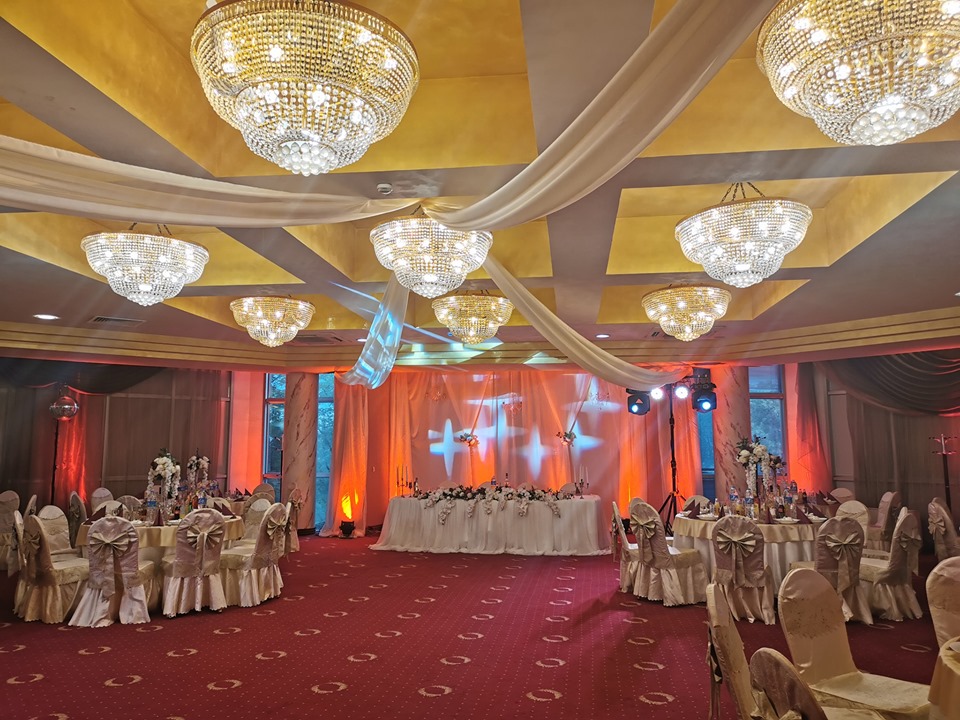 По маршрут: София – Пловдив – Стара Загора – Пловдив - СофияДата: от 31 декември до 02 януари 2021 г. Организиран транспорт 3 дни / 2 нощувки / 2 закуски / Новогодишна вечеря/ дегустация на 8 марки винаСтара Загора е модерен градски център със съвременно планиране, бързо развиваща се икономика и богат културен живот. Градът има много благоприятно географско положение, което благоприятства развитието на туризма във всичките му форми. Стара Загора е подходяща дестинация, както за хората искащи да скъсат изцяло с ежедневието, отдавайки се на отдих край басейна или на СПА процедури, така и за любителите на културния туризъм, които биха могли да се запознаят с хилядолетната история на региона. Хотел „Мериан Палас“ 4****, предлага луксозна атмосфера в тих парков район до идеалния център на града. Всичко в хотела е подчинено на осигуряването пълното удобство на гостите и индивидуалния подход към всеки клиент. Високият професионализъм на хотелския персонал е гаранция за прекрасно изживяване.1 ден София – Пловдив - Стара Загора	В 10.00 ч. среща на храм паметник „Св. Александър Невски“ и отпътуване в посока Стара Загора. Попътна спирка в Пловдив, където автобусът ще ви остави на централно място. Ще има време за хапване и за разходка из старата част или по главната улица на града. ИМА ВЪЗМОЖНОСТ ЗА ПРИСЪЕДИНЯВАНЕ НА ТУРИСТИ от града на тепетата или от други селища в района. Пристигане в Стара Загора и настаняване в хотел Мериан Палас 4****. Време за подготовка за Новогодишното тържество. Празнична Новогодишна Вечеря. Нощувка. 2 ден Стара ЗагораЗакуска. Свободно време за отдих след празничната вечер, за разходка в центъра на града или време, през което може да се поглезите в СПА центъра на хотела. Нощувка.3 ден Стара Загора – винарна Мидалидаре естейт /дегустация/ – София	Закуска. Свободно време за индивидуално посещение на града. В 12.00 ч. отпътуване към село Могилово и посещение на винарско имение Мидалидаре, където групата ще може да дегустира осем от вината произвеждани в избите на имението /включено в пакетната цена/. Продължаване в посока Пловдив и за София. Пристигане вечерта. Хотел Мериан Палас 4***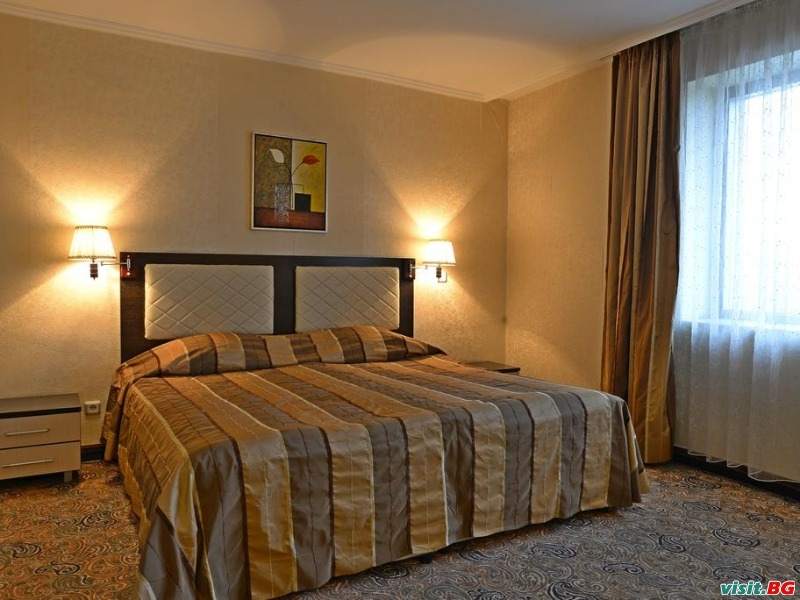 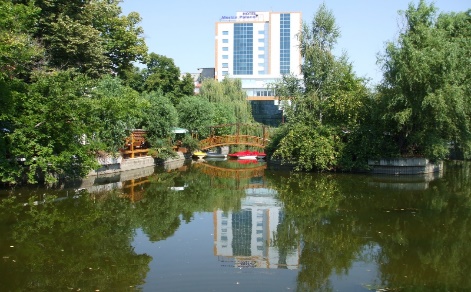 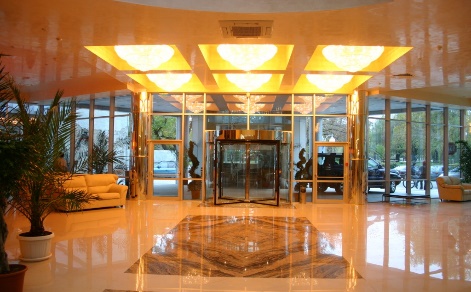 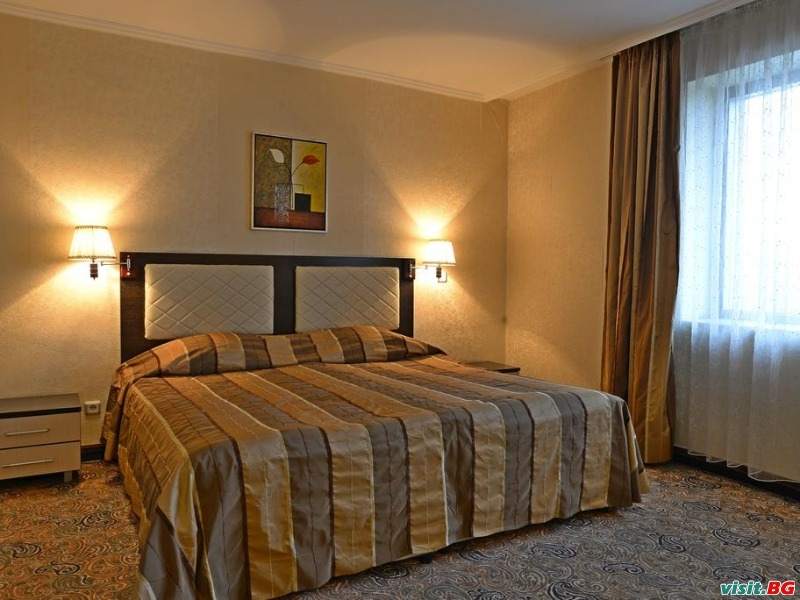 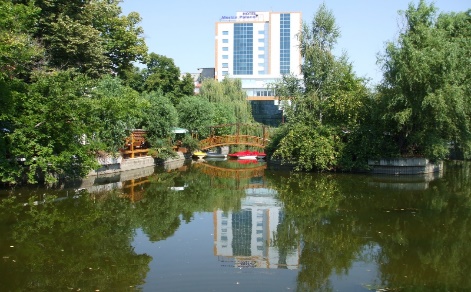 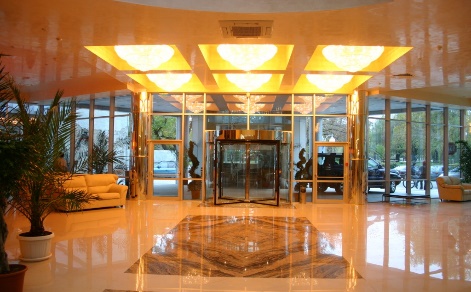 Разположен в близост до центъра на града хотел Мериан Палас 4**** предлага на разположение на гостите си: безжичен и кабелен интернет, кабелна телевизия, сауна, парна баня, закрит басейн, климатична инсталация поддържана в унисон с новите стандарти за безопасност, багажно отделение, перално помещение, закрит и откри паркинг, лоби бар. Ресторантът на хотела разполага с красива гледка към езерото на градския парк. Предлаганото меню съчетава изискани специалитети от интернационалната кухня, поднесени професионално и в компанията на подбрани вина. Освен богата вечеря по време на Новогодишната нощ, ще Ви очакват томбола с много награди и весела празнична програма с диско водещ. Новoгодишен Куверт:БОГАТА ШОУ ПРОГРАМА С ДИ ДЖЕЙ, ТОМБОЛА И  МНОГО ИЗНЕНАДИ!САЛАТЕН БАР:СВЕЖИ ЗЕЛЕНИ САЛАТКИМЛЕЧНА САЛАТАРУСКА САЛАТАКРАСТАВИЦИ  И  ДОМАТИПЕЧЕНА ЧУШКАШОПСКА САЛАТАМАСЛИНИ И ЛЮТИ ЧУШЛЕТА,  ЛЮТЕНИЦА,  КЬОПООЛУТРАДИЦИОННИ БЪЛГАРСКИ САЛАТИ ОТ ВАРИВАРАЗНООБРАЗНИ СЕМЕНА И ЯДКИПРЕДЯСТИЯДОМАШНО ПРИГОТВЕНИ ЛОЗОВИ И ЗЕЛЕВИ САРМИРУЛЦА ОТ ПИЛЕШКО В ПРЕГРЪДКА ОТ БЕКОНКОШНИЧКИ С МУСОВЕ /КАТЪК С ЧЕРИ ДОМАТ, СИНЬО СИРЕНЕ С МАСЛИНИ/ЦАРИГРАДСКИ КЮФТЕНЦАОСНОВНИ ЯСТИЯВАРИАЦИИ ОТ ПИЛЕШКА РУЛАДИНА С ЛИМОНОВО-МАСЛЕН СОС    И ШПИКОВАН СВИНСКИ ВРАТ С БЪРБЪН СОС И ЗАПЕЧЕНИ КАРТОФКИ СЛЕДЯСТИЯПУШЕНО ФИЛЕ,  ЛУКАНКА,  КАШКАВАЛ ,ЕВРОПЕЙСКИ СИРЕНА,   ФИЛЕ ЕЛЕНА, ПАСТЪРМАЯДКИДЕСЕРТИРАЗНООБРАЗИЕ ОТ СЛАДКИ ИЗКУШЕНИЯ,  ПЕЧЕНА ДЮЛЯ   ,ПЕЧЕНА ТИКВА,  СВЕЖИ ПЛОДОВЕ  И   ПРАЗНИЧНА НОВОГОДИШНА ТОРТАБАРРАКИЯ „БУРГАС 63” 0.05 ЛМИНЕРАЛНА ВОДА 0.5 Л.В ЧАСА НА НАСТЪПВАНЕТО НА НОВАТА ГОДИНА ТРАДИЦИОНЕН ТОСТ С ЧАША ШАМПАНСКО И БАНИЦА С НОВОГОДИШНИ КЪСМЕТИДетско меню за деца до десет години е същото като в куверта за възрастни с изключение наОСНОВНИ ЯСТИЯСОЧНО ПИЛЕШКО ШИШЧЕ, ЕДНО КЕБАПЧЕ, ЕДНО КЮФТЕ С ФИНО КАРТОФЕНО КАНАПЕБАРСОК КАПИМИНЕРАЛНА ВОДА 0.5 Л.ПАКЕТНА ЦЕНА: 335 лв.Пакетната цена включва: транспорт с автобус/микробус, 2 нощувки със закуски на блок маса в хотел Мериан Палас 4**** в Стара Загора, куверт за новогодишна вечеря, посещение на винарна Мидалидаре и дегустация на 8 марки вина,  спирка за разходка в Пловдив, томбола с награди, празнична програма с диско водещ, ползване на басейна на хотела, туристическа такса, безплатен интернет на територията на хотела.Пакетната цена не включва: входните музейни такси на посещаваните обекти в Пловдив и Стара Загора. Доплащане за: единична стая – 110 лв. за целия престойапартамент с двойно настаняване – 35 лв. на турист за целия престойапартамент с тройно настаняване -  85 лв. на турист за целия престойНамаление за: дете от 3 до 6.99 г. – 100 лв.при присъединяване към групата от Пловдив – 10 лв. Начин на плащане: 100 лв. при сключване на договора, доплащане – до 30 дни преди отпътуване.Застраховка „Отмяна на пътуване“: предоставяме възможност за сключване на допълнителна  застраховка “Отмяна на пътуване” по чл. 80, ал. 1, т.14 от Закона за туризма, покриваща разходите за анулиране на пътуването, за съкращаване и прекъсване на пътуването, поради здравословни причини на пътуващия, негови близки, неотложно явяване на дело, съкращаване от работа и др. Стойността на застраховката се изчислява на база крайна дължима сума по договора, като има значение и възрастта на Потребителя. В зависимост от възрастта на туриста стойността на застраховката е между 3% и 8% върху крайната дължима сума по договора за организирано пътуване.Използвани транспортни средства по програмата: • автобусМинимален брой туристи за осъществяване на пътуването: 20 туристи.Необходими документи: лична карта; няма санитарни и медицински изисквания. Пътуването не е подходящо за туристи с ограничена и намалена подвижност. Транспортното средство не е пригодено за тези нужди. Туроператор “ТА Мондел Травел” е застрахована по смисъла на чл. 97, ал.1 от Закона за туризма в застрахователна компания „ЛЕВ ИНС“ АД със застрахователна полица №00088159/13062010010701 /валидна от 31.07.2020 г. до 30.07.2021 г./